	OBJECTIF DE LA CATÉGORIE 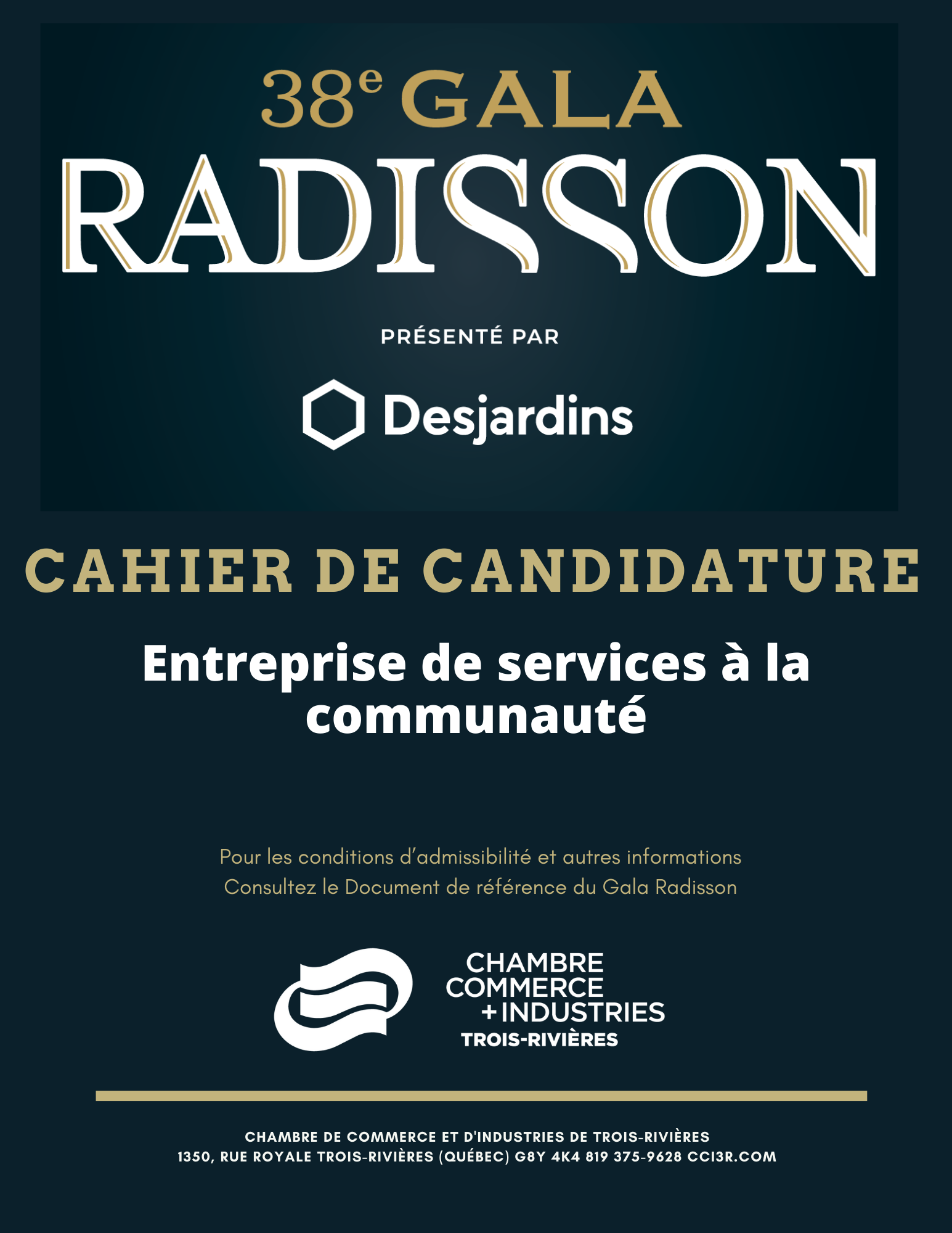 Le Radisson « Entreprise de services à la communauté » est décerné à une entreprise offrant des services destinés à la communauté : services éducatifs, services publics, services hospitaliers et services communautaires.CRITÈRES ET PONDÉRATIONNOTE : Toute l’information contenue dans ce cahier de mise en candidature pourra être rendue publique, à l’exception de l’information fournie dans la section « Qualité de la gestion financière » qui sera traitée de manière strictement confidentielle. INFORMATIONS GÉNÉRALESPRÉCISIONS SUR L’ENTREPRISERÉALISATIONS 50 % Quelles sont les principales réalisations qui ont permis à votre entreprise de se démarquer au cours de la dernière année?En termes de maintien et/ou création d’emplois (20 % - maximum 15 lignes) En termes d’innovation, développement de nouveaux produits et/ou services, investissements et différenciation avec la concurrence du même secteur (30 % - maximum 15 lignes) En termes de croissance des ventes et hausse de la clientèle (10 % - maximum 15 lignes) GESTION DES PRATIQUES D’AFFAIRES 25 %Quelles sont les stratégies de votre entreprise au niveau de la gestion des pratiques d’affaires et quelles en sont les retombées?En termes de marque employeur et gestion des ressources humaines (par exemple : stratégies de recrutement, rémunération, mobilisation, rétention, plan de formation, encadrement, santé et sécurité, conciliation famille-travail, planification de la relève, etc.) (maximum 15 lignes)                                                                  En termes de ventes et marketing (par exemple : segmenter le marché, saisir les opportunités, utiliser des indicateurs de performance, arrimer les différentes stratégies, etc.) (maximum 15 lignes) En termes de gestion des opérations (par exemple : recherche et développement, techniques de travail, contrôle de qualité, gestion de l’inventaire et de la production, etc.) (maximum 15 lignes) QUALITÉ DE LA GESTION FINANCIÈRE 15 %Parlez-nous et démontrez clairement la rentabilité de votre entreprise au moyen de ses différents indicateurs. (nombre d’employés, taille de l’entreprise, croissance des ventes, marge brute, marge nette, capacité de remboursement, chiffre d’affaires) maximum 15 lignes Parlez-nous et démontrez la santé financière de votre entreprise à court terme au moyen de ses différents indicateurs l’évolution depuis 2 ans / 3 ans (fonds de roulement, politique de crédit, gestion des stocks (si applicable) maximum 10 lignes Parlez-nous et démontrez votre ratio d’endettement au moyen de ses différents indicateurs (Investissements réalisés, prévus, investissements technologiques ou RH, ratio d’endettement) maximum 10 lignes NOTORIÉTÉ ET IMPLICATION SOCIALE 10 %Est-ce que l’entreprise a été récipiendaire d’un prix (récompense, mention, distinction) au cours de la dernière année? Si oui, précisez (maximum 5 lignes)Quelles ont été les implications sociales de l’entreprise et/ou des dirigeants de l’entreprise au cours de la dernière année? (maximum 10 lignes)DÉCLARATION DE DÉPÔT DE MISE EN CANDIDATUREJe déclare que les renseignements fournis dans le présent cahier de mise en candidature sont exacts et ce, au meilleur de ma connaissance.*Votre dossier doit être signé afin d’être valide. ________________________________________________		_____________________________Signature							DateDÉPÔT DU DOSSIER DE CANDIDATURELa Chambre de commerce et d’industries de Trois-Rivières doit recevoir le dossier, au plus tard le vendredi 21 octobre à midi par courriel à l’adresse suivante : catherine.lajoie@cci3r.com.  
38e GALA RADISSONChambre de commerce et d’industries de Trois-RivièresPour information : Catherine Lajoie │ 819 375-9628 | catherine.lajoie@cci3r.com  Critères PondérationRéalisations 20 % - Maintien et/ou création d’emplois 20 % - Innovation, développement et différenciation 10 % - Croissance des ventes, hausse de la clientèle 50 %Qualité des pratiques d’affaires 25 %Qualité de la gestion financière15%Notoriété et implication sociale 10 %Nom de l’entreprise :Adresse :Code postal :Téléphone :Courriel : Site Internet :Date d’entrée en activité :Présentation de l’entreprise (maximum 15 lignes)                                                                        Quelle est la nature des principaux produits/services de l’entreprise? (maximum 10 lignes)Quelles sont brièvement l’historique et la mission de l’entreprise? (maximum 10 lignes)Nom du propriétaire ou dirigeant :Titre:Nom de la personne responsable de la mise en candidature :Titre :Courriel : Téléphone :